Définition :L’Autel  est peut être perçu comme espèce de table destinée à recevoir les offrandes consumées en tout ou en partie que l’on présentait à une divinité principale et à plusieurs divinités secondaires. A chaque divinité principale était associée une divinité mâle et femelle. D’où l’idée de deux autels : un principale et l’autre secondaire. 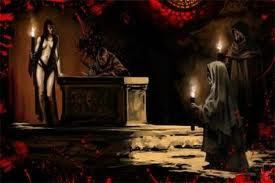   L’autel familial est l’endroit où se rencontrent le monde visible et le monde invisible voir le monde naturel et le monde surnaturel. Il est le lieu de rencontre entre la mort et l’après  mort. Il n’est pas l’endroit où la mort est mise à mort, ni le lieu la vie rencontre la mort et le transforme en vie, ni la sphère où les tristesses se transforment en joie.   Dans la foi biblique, les offrandes doivent être adressées à Dieu. Les patriarches comme Abraham et Jacob  et les rois comme Salomon avaient construits des autels pour les sacrifices et pour remercier Dieu. Exode 27:1-9  Au niveau des autels sataniques, L'offrande d'un présent est destinée à obtenir la faveur de celui auquel on l'adresse, l'échange de dons manifeste l'amitié, et le partage du repas a longtemps signifié l'intimité. Les relations des hommes avec la divinité se ressentent de ces schèmes. On a d'abord sacrifié des victimes ou présenté des mets. Mais la différence entre ces rites n'est pas essentielle, car ils consistent tous deux à offrir un repas à la divinité, à lui consacrer des biens ; ils peuvent coexister dans un culte.Il existe  toujours un autel principal et des autels secondaires dans toute nation et dans toute famille voir dans toute maison.    L’autel est le lieu où l’on immola et brûla ses nombreuses victimes. A l’origine, les autels se  composaient de pierres brutes ou de terre amoncelée sur les quels on brulait des etres vivants. Ils sont des réalités visibles et invisibles où les victimes à offrir étaient attachées.   	Les autels demeurent beaucoup plus ancrés dans le lieu qui les a vus naître. Ils peuvent être déplacés pour un autre endroit à condition que l’endroit ait un lien avec un membre de la famille du constructeur de l’autel.   Des autels œuvrant contre une personne qui ont été détruits par la prière peuvent être reconstruits par d’autres personnes afin de perpétuer l’œuvre satanique dans sa vie, quand je parle d’œuvres satanique on comprends tous ce que s’est infirmité, stérilité, folie, possession, envoutement….). Les dimensions d’un autel tiennent compte d’abord du patriarche, c’est-à-dire du chef de famille, du fondateur d’une tribu ou d’une nation. Elles ne négligent l’origine d’une famille, de l’ancêtre, du nombre de ses membres voir de la lignée directe dans laquelle se sont perpétuées des promesses, des serments, des pactes, des alliances… Il y a toujours un seul homme  ou une seule femme voir un groupe qui sert de chaînon :   - entre l’autel et la famille ; - entre la divinité attachée à l’autel et la famille ;   - entre l’autel et ses conséquences destructrices contre la  famille voire la descendance du chaînonII- les differents types d’autels• On a les autels sataniques familiaux du côté paternel et maternel, 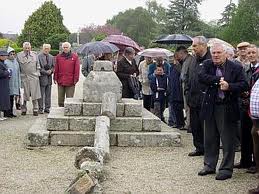 • Les autels sataniques personnels, • Les autels sataniques dans les églises, • Les autels dans les lieux de travail, • Autels sataniques dans certains lieux (marchés, carrefour,écoles, universités, etc.)III- Qu’est-ce qu’on fait sur un autel satanique? Sur un autel satanique, on parle, on déclare des choses en le nom de quelqu’un, on jure, on s’engage et engage sa descendance et on en reçoit des choses en retour. Même la bible répond au même critère et n’oublions pas que Satan n’est qu’un imitateur !« Si quelqu’un, dites-vous encore, jure par l’autel, ce n’est rien; mais, si quelqu’un jure par l’offrande qui est sur l’autel, il est engagé. » Matthieu 23:18 « L’Eternel apparut à Abram, et dit: Je donnerai ce pays à ta postérité. Et Abram bâtit là un autel à l’Eternel, qui lui était apparu. » Genèse 12:7Sur un autel satanique, on fait des sacrifices, des dédicaces, des offrandes  et on invoque.  Preuve biblique :« Tu prendras du sang du taureau, tu en mettras avec ton doigt sur les cornes de l’autel, et tu répandras tout le sang au pied de l’autel. » Exode 29:12 « Il bâtit là un autel, invoqua le nom de l’Eternel, et y dressa sa tente. Et les serviteurs d’Isaac y creusèrent un puits. » Genèse 26:25« Lorsqu’ils furent arrivés au lieu que Dieu lui avait dit, Abraham y éleva un autel, et rangea le bois. Il lia son fils Isaac, et le mit sur l’autel, par-dessus le bois. » Genèse 22:9 « Si donc tu présentes ton offrande à l’autel, et que là tu te souviennes que ton frère a quelque chose contre toi » Matthieu 5:23 Abraham avait dédié son fils à Dieu sur un autel et en le faisant, il dédia toute sa descendance.IV- Un autel a un langage, chaque autel parle, produit des sons.Ces autels parlent en notre défaveur, réclament nos vies, nos bénédictions, font des déclarations en notre nom. De même que Satan nous réclame au seigneur, de même ces autels réclament le droit sur nous, surtout quand nous leur avons été consacrés. Ca me rappel un cas de délivrance que j’ai eu ici à Dschang il y a de cela 1 mois et demi où, les démons le réclamait comme étant déjà leur propriété 14 ans avant qu’il ne naisse car leurs parents avaient lors des problèmes en société, pour rendre aveugle leurs ennemis, vendu leur 3eme enfant. Et l’enfant avant de naitre était donc déjà la propriété de ces esprits, frère Brice tu te rends compte ?Source biblique : « Et j’entendis l’autel qui disait: Oui, Seigneur Dieu tout-puissant, tes jugements sont véritables et justes. » Apocalypse 16:7V- Chaque autel a une symbolique (ou signification différente) dépendant de la raison pour laquelle il a été bâti.Comme je le disais, en fonction de la raison pour laquelle on bâtit un autel satanique, on lui donne différentes forme et il représente différente choses. Chaque autel élevé dans la Bible avait une signification et sa raison d’êtreSource biblique : « Il bâtit là un autel, et il appela ce lieu El-Béthel; car c’est là que Dieu s’était révélé à lui lorsqu’il fuyait son frère. » Genèse 35:7 « Moïse bâtit un autel, et lui donna pour nom: l’Eternel ma bannière. » Exode 17:15 VI- Les esprits (anges ou démons) chargés d’exécuter la raison d’être de cet autel ainsi que des armes de fonctionnement.Chaque autel a des esprits (anges ou démons) chargés d’exécuter la raison d’être de cet autel ainsi que des armes de fonctionnement. Nous les connaissons tous dans nos villages. Je n’ai pas trop de connaissance connaissant les esprits des autels des villages car j’oublie très souvent les noms. Il en existe mm parfois qui me cassent les cotes rien qu’au son de la voix.Au niveau de Satan, sur chaque autel il y a des esprits méchants et des démons chargés d’exécuter la raison d’être (le but et les objectifs) de cet autel. Si l’autel est un autel de sang, les esprits chargés de verser le sang par les accidents, les meurtres, (etc.) agiront à partir de cet autel. Si par contre l’autel a pour objectif la pauvreté et la misère, ce sont des esprits de pauvreté et de misère qui vont opérer à partir de cet autel, etc.VII- Il y a une périodicité de sacrifices pour chaque autelEn fonction des périodes, chaque autel satanique interfère. Et comme nous sommes même en décembre là, les autels responsables des accidents sont les plus sollicités. Si seulement nous pouvions savoir l’implication de ce que nous faisons !  Avant-hier, j’ai été victime de 2 accidents : l’un vers 10 h et l’autre vers 16h au mm endroit et avec morts. C’est le moment ici du n’importe quoi frère. Il y a des gens chez qui à chaque période de l’année il se passe généralement les mêmes choses à eux même ou aux membres de leurs familles. Cela vient des autels sataniques.Sources bibliques : « Une fois chaque année, Aaron fera des expiations sur les cornes de l’autel; avec le sang de la victime expiatoire, il y sera fait des expiations une fois chaque année parmi vos descendants. Ce sera une chose très sainte devant l’Eternel. » Exode 30:10VIII- Les cornes d’un autelChaque autel a ce qu’on appelle « ses cornes » c’est-à-dire : là où elle tire sa force. La corne est symbole de puissance, de force et de pouvoir. C’est avec les cornes que les animaux à cornes terrassent leurs adversaires. Lorsqu’on voulait oindre quelqu’un dans la Bible, on mettait l’huile dans une corne, parce que l’onction lui conférait une certaine autorité. 1 Rois 1:51 « On vint dire à Salomon: Voici, Adonija a peur du roi Salomon, et il a saisi les cornes de l’autel, en disant: Que le roi Salomon me jure aujourd’hui qu’il ne fera point mourir son serviteur par l’épée! » Psaumes 118:27 « L’Eternel est Dieu, et il nous éclaire. Attachez la victime avec des liens, Amenez-la jusqu’aux cornes de l’autel! » Pour se rassurer que ses victimes ne fuient pas, le diable les attache sur les cornes de ses autels (puisqu’il n’est qu’un faux imitateur). « Le jour où je punirai Israël pour ses transgressions, Je frapperai sur les autels de Béthel; Les cornes de l’autel seront brisées, Et tomberont à terre. » Amos 3:14Comment combattre contre ces autels sataniques Pour pouvoir les combattre on a besoin de 2 choses :Connaitre les autels sataniques construit dans notre famille et construit aussi en notre nomIl est tres important de connaitre tout les autels satanique du village, de la ville, autels construit par les arrières grand parents jusqu’à nous mêmes. Car c’est en connaissant l’ennemie qu’on sait sur quoi lutter. On ne peut aller en guerre sans connaitre son ennemi car, si on ne sait pas contre quoi on lutte, comment pourrions nous savoir si v=nous en sommes totalement délivré ? Ces autels se lèvent en hauteurs dans le seul but de détruire notre vie, de nous garder captif et de nous mener à la mort.Pour pouvoir  le connaitre, nous devons nous renseigner au prés des parents, des tentes, de grands parents, des familles proches ou éloignés qui pourrait en savoir quelque chose. Nous devons aller mêmes jusqu’à dans nos villages pour savoir quelle sont les autels qui ont existés dans nos famille, quels sont les autels qui existent jusqu’à présent et quels sont leurs implication connu dans notre vie, je voudrais aussi impliquer ( pour quelle raison elle ont été construite)Les questions que vous devez vous poser :Quels sont les autels que tes ancêtres et tes parents ont visités, et ont bâtis ? Quels sont les engagements qu’ils ont pris et qui affectent leurs descendances dont tu es l’un des membres? Quels sont les engagements et les alliances auxquels tu t’es soumis consciemment ou inconsciemment? Quel en est l’impact sur ta vie et celle de ta descendance?Détruire ces autels par les déclarations et les confessionsJe tiens à préciser que par les pouvoirs que nous confère le seigneur, nos paroles sont puissantes et efficaces pour renverser les forteresses. Ce que nous déclarons au nom de Jésus s’accompli car il y a du pouvoir et de la force dans le nom de Jésus. Tous genoux fléchis devant le nom de Jésus !Donc, on doit répéter avec foi et conviction que ce qu’on déclare s’accomplit. Il faut arriver au degré 3 de la foi qui est la vision de la réalisation du sujet de sa foi. C’est à partir de là que les chaines ou encore ces autels sont (à 100% sûr) détruites. Par la foi. Par le feu. Par le sang.Déclarer ces paroles autant de fois que cela enchante celui qui prie. On peut aussi les faire répéter ou mêmes les prendre comme sujet de prière à part.Nb : je tiens à préciser que ce ne sont que des déclarations standards que je donne ici. Chacun devrait en fonction de ce qu’il connait des autels sataniques existant dans sa famille ou alors des implications de ces autels dans sa vie, modifier ses prières afin d’en faire des prières personnelles. C’est la raison pour laquelle, moi j’aime les prendre en sujets à part entière pour pouvoir permettre à chacun de détruire totalement les autels dans sa vie. Et c’est vrai que ca vas prendre un peu prés de deux semaines au minimum pour finir ces déclarations et être au moins sur d’avoir presque tout fait et le seigneur détruira ce qui reste. A Dschang ici par exemple, la dernière semaine de prière du mois d’octobre était aussi consacrée à quelque chose du genre. Donc j’ai pris assez de temps pour pouvoir permettre au peuple de Dieu de tout détruire et ainsi, chacun ne blaguais pas avec sa vie. Voici donc les declarations que je puis apporter comme armes de destructions massives de ces autels. N’oublions pas, c’est par des declarations, nous basons sur le pouvoir du saint esprit, le pouvoir du nom de Jesus, le pouvoir de la résurrection ,le pouvoir du sang de l’agneau, le feu du saint esprit , pour agir.  Confessions et déclarationsAvant de prier il faut tout d’abord recommander notre bouche au seigneur afin que nos paroles deviennent puissante et ne soient plus les nôtres, mais les siennes. Aussi verser le sang de Jésus dans l’atmosphère physique et aérienne du lieu dans lequel on se trouve. Protéger la maison dans le sang de Jésus. Embraser l’air et notre être par le feu du saint esprit, car Satan voudra répondre. et aussi à la fin demander à Dieu la révélation des choses cachés, car le seigneur déclare : je vous révélerai les choses caché que vous ne connaissez pas encore… allons y :• Au nom du Seigneur Jésus-Christ, j’annule tous les engagements, toutes les alliances et tous les vœux que mes ancêtres paternels et maternels ont faits sur un quelconque autel qui parlent contre moi et ma progéniture. • Au nom de Jésus-Christ, j’annule tous les engagements, toutes les alliances et toutes les déclarations qu’un quelconque dirigeant spirituel sous lequel j’ai fonctionné a faits consciemment ou inconsciemment sur un autel qui parlent contre moi et mes enfants. • Au nom de Jésus-Christ, j’annule tous les engagements, toutes les alliances et toutes les déclarations que j’ai faits sur un autel quelconque, consciemment et inconsciemment et qui parlent contre moi et mes enfants.Au nom de Jésus-Christ et par le sang de Jésus, j’annule tous les sacrifices et holocaustes que mes ancêtres paternels et maternels ont faits sur un quelconque autel et qui parlent contre moi et ma progéniture.      Au nom de Jésus-Christ et par le sang de Jésus, j’annule tous les sacrifices et holocaustes qu’un quelconque dirigeant spirituel sous lequel j’ai fonctionné a faits consciemment ou inconsciemment sur un autel qui parlent contre moi et mes enfants. 
     Au nom de Jésus-Christ et par le sang de Jésus, j’annule tous les sacrifices et holocaustes que j’ai faits sur un autel quelconque, consciemment et inconsciemment, et qui parlent contre moi et mes enfants.*   Au nom de Jésus-Christ, je rétracte et j’annule toutes offrandes de ma vie et de ma personne en tant que leur descendant, que mes ancêtres paternels et maternels ont faites sur un quelconque autel et qui ont des réclamations contre moi et ma progéniture.   Au nom de Jésus-Christ, je rétracte et j’annule toutes les offrandes de ma vie et de ma personne en tant que membre de sa communauté, qu’un quelconque dirigeant spirituel sous lequel j’ai fonctionné a faites sur un autel, consciemment ou inconsciemment, et qui parlent contre moi et mes enfants.    Au nom de Jésus-Christ, je rétracte et j’annule toutes offrandes de ma vie et de ma personne que j’ai faites sur un autel quelconque consciemment et inconsciemment et qui parlent contre moi et mes enfants.Au nom de Jésus-Christ, j’annule par le sang de Jésus-Christ tous les rituels et leurs significations qui affectent ma vie et ma personne en tant que leur descendant, et provenant de ce que mes ancêtres paternels et maternels ont faits sur un autel quelconque et qui ont des réclamations contre moi et ma progéniture.      Au nom de Jésus-Christ, j’annule par le sang de Jésus-Christ, tous les rituels et leurs significations qui affectent ma vie, ma personne et mes enfants, provenant d’un quelconque dirigeant spirituel sous lequel j’ai fonctionné, qu’il l’ait fait consciemment ou inconsciemment.     Au nom de Jésus-Christ, j’annule par le sang de Jésus-Christ, tous les rituels et leurs significations qui affectent ma vie, ma personne et mes enfants auxquels je me suis soumis tout au long de ma vie, consciemment et inconsciemment.Au nom de Jésus –Christ, j’amène en jugement tout ……………….. …….qui parle contre moi. Autel de maladies Autel pour paralyser les vies Autel d’humiliation Autel de pauvreté Autel d’esclavage Autel de calamités Autel d’aveuglément Au nom de Jésus –Christ, j’amène en jugement tout ……………….. qui parle contre moi. Autel de célibat Autel de troubles dans le foyer et instabilité Autel de divorce Autel d’envoûtement des enfants Autel pour faire tourner en rond Autel d’ivrognerie Autel de blocages Autel  de stérilité Autel de …Autres déclarations importantes Toute arme de la méchanceté forgée contre ma vie, retourne à l’ennemi, au nom de Jésus.
2. Tout couvent de la sorcellerie qui délibère sur mon cas, prends feu, au nom de Jésus.
3. Je libère l’esprit de confusion et d’oubli sur les agents sataniques qui programment le mal contre moi.
4. Je lie et rends impuissant l’homme fort responsable de mes problèmes, au nom de Jésus.
5. Je me cache derrière la croix du calvaire et je renvoie par le feu toutes flèches maléfiques, au nom de Jésus.
6. Tout pouvoir qui me rend la vie difficile pour obtenir la faveur, meurs, au nom de Jésus.
7. O Dieu, mon Père, réorganise ma présence et ne me dépasse pas, au nom de Jésus.
8. En présence de ceux qui se demandent : où est mon Dieu ? Lève-Toi, O Dieu et manifeste Ta puissance.
9. Tout démon qui œuvre dans la pensée de mes bienfaiteurs pour les opposer à moi, sois calciné, au nom de Jésus.
10. Je refuse de pêcher dans une mer sans poissons, au nom de Jésus.
11. Toute chaine qui limite ma vie, sois brisée, au nom de Jésus.
12. Seigneur, enveloppe-moi de Ton Esprit, au nom de Jésus.
13. Seigneur, construit un autel de prospérité dans ma vie, au nom de Jésus.
14. Mes percées, sortez de toute emprise satanique, au nom de Jésus.
15. Tout devin entêté qui œuvre contre ma vie, deviens fou, au nom de Jésus.
16. Je brise toute malédiction de Caïn, au nom de Jésus.
17. O Seigneur, libère Tes anges guerriers pour disperser le camp de l’ennemi, au nom de Jésus.
18. Que ma vie soit délivrée de tout cadenas, au nom de Jésus.
19. Toute muraille de satan dressée contre ma vie, s’écroule, au nom de Jésus.
20. O Dieu, lève-Toi et que ma tête soit élevée, au nom de Jésus.
21. L’ouvrage de mes mains prospérera dans ma vie, au nom de Jésus.
22. Je rejette toute implication de la chair et de satan dans mes prières, au nom de Jésus.
23. O Dieu, lève-Toi et que toute présence maléfique autour de moi soit dispersée, au nom de Jésus.
24. Tout pouvoir qui m’empêche de faire la volonté de Dieu, tombe et meurs, au nom de Jésus.
25. Je renverse toute forteresse fortifiée qui protège mes ennemis, au nom de Jésus.
26. J’arrête tout esprit de confusion par le feu, au nom de Jésus.
27. Je mets le sang de Jésus entre les pouvoirs des ténèbres et moi, au nom de Jésus.
28. Tout problème de (nommer le) qui harcèle ma vie, je brise ta colonne vertébrale par le feu, au nom de Jésus.
29. Je me libère de tout esprit maléfique derrière le problème, au nom de Jésus.
30. Que la colonne vertébrale de l’homme fort responsable de chacun de mes problèmes, soit brisée, au nom de Jésus.
31. Toute influence maléfique qui soutient mes problèmes, sois disgraciée par le sang de Jésus.
32. J’ordonne à tout esprit maléfique qui me surveille de me quitter maintenant, au nom de Jésus.
33. Je renonce à satan et à son armée et je déclare qu’ils sont mes ennemis, au nom de Jésus.
34. Je prends autorité sur la sorcellerie tenace et je renverse ses structures, au nom de Jésus.
35. Ecoute-moi satan, grâce au sang de Jésus, tu n’as plus de pouvoir sur moi, plus de place dans ma vie.
36. J’applique le sang de Jésus sur ma famille et moi, au nom de Jésus.
37. Je trace une ligne du sang de Jésus autour de toutes mes possessions et de tous mes biens, au nom de Jésus.
38. Tout pouvoir assigné à boire mon sang et à manger ma chair, bois ton propre sang et mange ta propre chair.
39. Je lie et rends impuissants les dirigeants responsables de mes problèmes, au nom de Jésus.Je chasse tout esprit d'infirmité, au nom de Jésus.
2. Tout propriétaire d'infirmité, prend ton fardeau, au nom de Jésus.
3. Toute infirmité de longue date, je détruis tes pieds par le feu, au nom de Jésus.
4. Je refuse de vivre avec une maladie quelconque, au nom de Jésus.Tout pouvoir réprimant mon élévation, tombe et meurs, au nom de Jésus.
2. Tout jury démoniaque crée contre moi, soit dispersé en désolation, au nom de Jésus.
3. Je rejette toute décision démoniaque prise contre mon élévation, au nom de Jésus.
4. Je renverse toute forteresse extérieure se dressant contre mon élévation, au nom de Jésus.
5. Tout plan satanique pour m’embarrasser, soit dissout par le feu, au nom de Jésus.
6. J'annule toute accusation portée contre moi provenant du monde des ténèbres, au nom de Jésus.
7. Je révoque et annule tout jugement prononcé à mon sujet dans le monde des ténèbres, au nom de Jésus.
8. Je révoque et j'annule toute décision et condamnation prononcées contre moi dans le monde des ténèbres, au nom de Jésus. 
9. Tout pouvoir qui cache la clé de mon élévation, tombe et meurs, au nom de Jésus. 
10. Toute guerre engagée contre mon morceau de pain, reçois la double disgrâce, au nom de Jésus.
11. Chasseurs sataniques de ma carrière recevez la double frustration, au nom de Jésus.
12. Je rejette toute invitation dans le domaine de la pauvreté, Au nom de Jésus.
13. Je paralyse tous les agents sataniques essayant de boire le sang de ma prospérité, au nom de Jésus.
14. Tout Sanj ;ballat et Tobija de mes percées, soient liés par les chaînes de feu, au nom Jésus.
15. Que tous les obstacles démoniaques qui ont été établis dans le cœur de mes aides divines contre ma prospérité, soient détruits, au nom de Jésus.
16. Je rends silencieux et mets en fuite tous les esprits de peur, d'anxiété et de découragement, au nom de Jésus.
17. Que tout nuage qui bloque le soleil de ma gloire et mes percées soit dissipé, au nom de Jésus.
18. Je lie tout homme fort délégué pour empêcher mon progrès, au nom de Jésus.
19. Tous les agents humains qui retardent et refusent mon avancement, je lie les esprits maléfiques contrôlant vos pensées, au nom de Jésus.
20. Que le feu de Dieu consume tout rocher qui me lie au même endroit, au nom de Jésus.
21. Tout pouvoir maléfique qui lutte pour restructurer ma destinée meurs, au nom de Jésus.
22. Parapluie de feu du Dieu tout puissant, couvre ma vie, au nom de Jésus.
23. Tout pouvoir d’usurpation dans mes rêves, meurs au nom de Jésus.
24. Tout ennemi de ma promotion, sois arrêté, au nom de Jésus.
25. Tout arbre de problème persistant, sois déraciné, au nom de Jésus.
26. Tout pouvoir qui prolonge la captivité dans ma vie, meurs, au nom de Jésus.
27. Tout pouvoir qui vole mes bénédictions a travers les rêves, meurs, au nom de Jésus.
28. Que l’esprit d’échec qui se répète dans les rêves, sois terminé jusqu’à la mort, au nom de Jésus.
29. Bataille contre ma destine depuis les entrailles, meurs, au nom de Jésus.
30. Tout pouvoir qui bloque ma prospérité, sois ôtée pour toujours dans ma vie, au nom de JésusJe viens par la foi à la Montagne de Sion, Seigneur ordonne la délivrance sur mon mariage et ma vie, au nom de Jésus.
2. Je prononce la destruction sur tout esprit qui ne veut pas que je me marie, au nom de Jésus.
3. Toute malédiction et alliance placées sur ma vie pour empêcher mon mariage, soient brisées, au nom de Jésus.
4. Toute marque commerciale de mariage maléfique, soit secouée hors de ma vie, au nom de Jésus.
5. Toute sorcellerie satanique fait dans mon corps et qui chasse mon (ma) partenaire divin (e), soit effacée par la sang de Jésus.
6. Je rejette et renonce à tout mariage maléfique spirituel, au nom de Jésus.
7. O Seigneur combats tous ceux qui combattent ma vie maritale, au nom de Jésus.
8. Tout embargo placé sur mon mariage par la méchanceté de maison, soit enlevé par la puissance dans le sang de Jésus, au nom de Jésus.
9. Tous les pouvoirs qui conspirent avec toute personne pour détruire mon foyer/mariage, perdez votre emprise, au nom de Jésus.
10. Tout prêtre qui sert sur tout autel maléfique dans toute eau contre moi, tombe et meurs, au nom de Jésus.
11. Tout agent de la sorcellerie marine assigné pour attaquer mon mariage à travers les attaques de rêve tombe et péris, au nom de Jésus.
12. J'utilise le sang de Jésus pour dissoudre tout mariage maléfique spirituel, au nom de Jésus.
13. Toute sorcellerie marine introduite par le mari/la femme de nuit ou l'enfant esprit dans mes rêves, soit brûlée par le feu, au nom de Jésus.
14. Tout agent de la sorcellerie qui est physiquement attaché à mon mariage pour le frustrer, tombe et péris maintenant, au nom de Jésus.
15. Je renverse toute forteresse d'envoûtement, d'enchantement, de malchance et de divination façonnée contre mon mariage, au nom de Jésus.
16. Tout (e) homme/femme étranger (ère) qui retient mon mari/ ma femme en captivité, perds ton emprise sur sa vie, au nom de Jésus.
17. Toute pollution sexuelle du mari/femme de nuit marin(e) dans mon corps, soit évacuée par le sang de Jésus, au nom de Jésus.
18. Je brise toutes les alliances faites avec le mari/ la femme de nuit, au nom de Jésus.
19. Je divorce et renonce à mon mariage avec le mari/ la femme de nuit, au nom de Jésus.
20. Je brise toute alliance de lien de sang et d'âme avec le mari/ la femme de nuit, au nom de Jésus.
21. Toi mari ou femme de nuit qui tourmente ma vie et mon mariage physique, je te lie avec les chaînes et les fers de Dieu et te chasse hors de ma vie dans le puits profond et je t'ordonne de ne jamais revenir dans ma vie, au nom de Jésus.
22. Je te restitue tout bien t'appartenant en ma possession dans le monde spirituel y compris le prix de la future mariée et tout ce qui a été utilisé pour le mariage et les alliances, au nom de Jésus.
23. Je me débarrasse de tous les matériels déposés dans mon corps suite à nos relations sexuelles, au nom de Jésus.
24. Toute chose programmée dans le soleil, la lune et les étoiles contre moi, mon mariage et mon foyer, soit démantelée au nom de Jésus.
25. Tout pouvoir ancestral qui enferme mon mariage, libère moi, au nom de Jésus.
26. Je refuse de suivre le modèle maléfique marital de la maison de mon père, au nom de Jésus.
27. Tout esprit qui sponsorise la polygamie dans ma vie, je te lie et te rejette, au nom de Jésus.
28. Toute guerre faite à ma mère qui m'affecte maintenant, meurs, au nom de Jésus.
29. Plan maléfique d'échec marital exécuté par des époux/épouses envieux (ses) sur ma vie, meurs, au nom de Jésus.
30. Toute servitude de placenta qui sponsorise la destruction de mariage, soit brisée, au nom de Jésus.
31. Fondation de détresse maritale, sois brisée, au nom de Jésus1. Je me libère de toute malédiction d'infirmité, au nom de Jésus.
2. Je dénonce et renonce à toute alliance de maladie faite consciemment et inconsciemment soit par moi-même ou en mon nom, au nom de Jésus.
3. Toi, esprit de.. . . .. . . . . . ..(mentionnez le nom de la maladie) lâche prise et sors de mon corps, au nom de Jésus.
4. Je me libère de toute maladie héréditaire, au nom de Jésus.
5. Je me libère de tout (e) charme, mauvais sort, malédiction et envoûtement placés sur ma tête au niveau du cerceau, sur ma poitrine au niveau des seins, mon ventre au niveau des reins, mon foie et mes poumons, mes organes reproducteurs, mes entrailles, mon utérus, mes mains et mes pieds, au nom de Jésus.
6. Que tout germe de parasite et de poison qui œuvre contre ma santé, soit neutralisé par la puissance de Dieu, au nom de Jésus.
7. Feu du Saint Esprit, brûle dans tout département de mon corps et détruis tout dépôt satanique, au nom de Jésus.
8. Je tiens le sang de Jésus contre toi, esprit de... ... .. ... (Mentionnez ce qui vous trouble), tu dois t'enfuir.
9. Saint Esprit prononce la délivrance et la guérison dans ma vie, au nom de Jésus.
10. O Seigneur, que ta main curative de délivrance et de miracle, sois maintenant posée sur ma vie, au N.J.
11. Je renonce à toute coopération consciente et inconsciente avec la maladie au nom de Jésus.
12. Tout esprit qui empêche ma guérison totale, tombe et meurs maintenant, au nom de Jésus.
13. Père Seigneur, que je sois transfusé par le sang de Jésus et que je sois totalement guéri, au nom de Jésus.
14. Que tous les animaux spirituels (chats, chiens, serpents, crocodiles) rassemblés contre moi, soient enchaînés et retournent à leurs expéditeurs, au nom de Jésus.
15. Étrangers maléfiques dans mon corps, sortez de toutes vos cachettes, au nom de Jésus.
16. Que tous les desseins sataniques d'oppression contre moi dans les rêves et visions, soient frustrés, au nom de Jésus.
17. Je retire mon corps de la manipulation de tout chaudron des ténèbres, au nom de Jésus.
18. J'arrête tout démon de maladie en phase terminale dans mon corps, au nom de Jésus.
19. J'annule toute prophétie médicale et tout verdict de la sorcellerie contre ma vie, au nom de Jésus.
20. (Mettez votre main droite sur votre tête) - Que toute plantation, toute pollution, tout dépôt et tout matériel de la sorcellerie dans mon corps, soient fondus par le feu de Dieu et soient évacués par le sang de Jésus.
21. Toute forteresse ou tout refuge de ta sorcellerie parrainant les maladies, sois détruite, au nom de jésus.
22. Tout pouvoir maléfique qui lutte pour restructurer ma destinée meurs, au nom de Jésus.
23. Parapluie de feu du Dieu tout puissant, couvre ma vie, au nom de Jésus.
24. Tout pouvoir d’usurpation dans mes rêves, meurs au nom de Jésus.
25. Tout ennemi de ma promotion, sois arrêté, au nom de Jésus.
26. Tout arbre de problème persistant, sois déraciné, au nom de Jésus.
27. Tout pouvoir qui prolonge la captivité dans ma vie, meurs, au nom de Jésus.
28. Tout pouvoir qui vole mes bénédictions à travers les rêves, meurs, au nom de Jésus.
29. Que l’esprit d’échec qui se répète dans les rêves, sois terminé jusqu’à la mort, au nom de Jésus.
30. Sang de Jésus, paralyse tout démon hérité dans mon corps, au nom de Jésus.
31. Seigneur Jésus, détruit tout document démoniaque à l’intérieur de mon sang, au nom de Jésus.32. tout autel construit par mes parents dans le passé réclamant ma vie. Prends feu au nom de Jésus. 33. j’annule toute ordonnance satanique qui m’établissait propriété de Lucifer au nom de Jésus.34. toute convention menée en mon nom déclarant ma mort est consumé au nom de Jésus35. que l’homme fort de la maison de mon père soit paralysé au nom de Jésus36. que toutes conjecturassi ons avec les esprits ancestraux du coté de mon père soit annulé au nom de Jesus.37. seigneur, lèves toi et rend en confusion toutes les forces ancestrales qui oppressent ma vie au nom de Jesus.Je pense que pour le reste certainement par la grâce de Dieu, je te le ferai parvenir plus tard. Que le seigneur te vivifie et te conduise et que tu sois un pilier de libération pour le peuple de Dieu.Message proposé par le frère :     Franck Cacharel Guetchou Dschang, CamerounvvTel : 671310883  / 698558675    /694551630   / 243710106  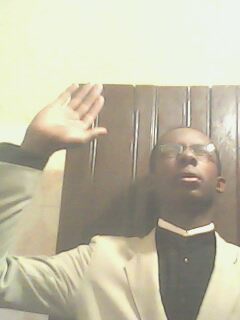 